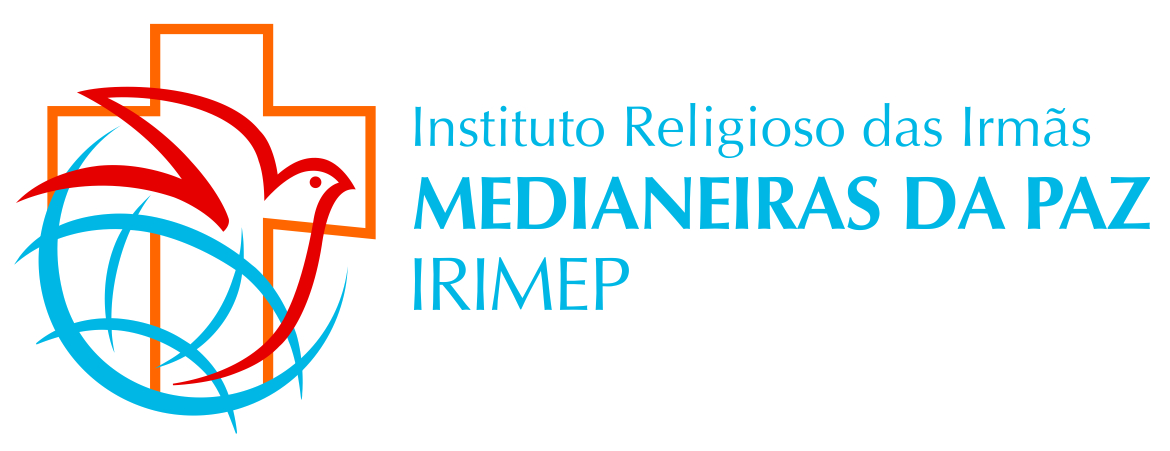 Onde estão as  Medianeiras da Paz 01= Comunidade Centro Social PIO XI – Casa Mãe - Petrolina/PE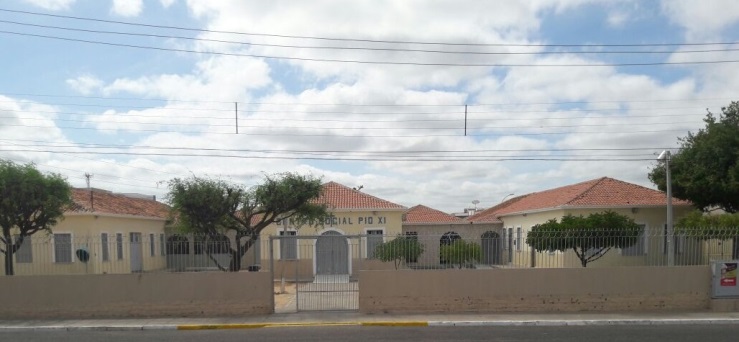 FUNDAÇÃO DA CONGREGAÇÃO                 10.12.1968Prioridade – Missão= Acolhimento (o grupo dos Filhos da Divina Misericórdia, o Grupo de Jovens  ESCALADA, o grupo da legião juvenil, Coral Dom Malan, Os Ministros Extraordinários da S. Comunhão, Formação da juventude  e Lideranças da Paróquia de São Francisco das Águas, Encontro de Formação sobre Vida, Missão e Virtudes de Dom Campelo, a comunidade local para Santa Missa aos domingos no Salão Capela, As Capelinhas e Fraternidade do Carmo, Pessoas e grupos que vem visitar o memorial Dom Campelo, com exposição de documentário e distribuição de material sobre Dom Campelo, pessoas que chegam do interior para tratamento de saúde ou acompanhar algum familiar quer seja  das irmãs ou outros e a residência do Sr. Bispo Emérito- Dom Frei Paulo Cardoso.
Pastorais: Visitas domiciliares e comunhão a doentes, Pastoral da Criança; Pastoral Vocacional – SAV, Coordenação do Núcleo da CRB, Comissão Diocesana de Vocações e Ministérios, Participação da Coordenação do CPP, Pastoral Catequética, Campanha da Fraternidade, mês de maio e Natal em Família, Formação de Lideranças e na Semana Santa. 
Movimentos: Grupo de Servas e servos Medianeiras/os da Paz.

TURISMO RELIGIOSO CULTURAL: com objetivos bem definidos: Retiro itinerante, oportunidade de tornar sempre mais conhecido Dom Campelo.02= Comunidade Dom Campelo – Sede Geral – Salvador/BA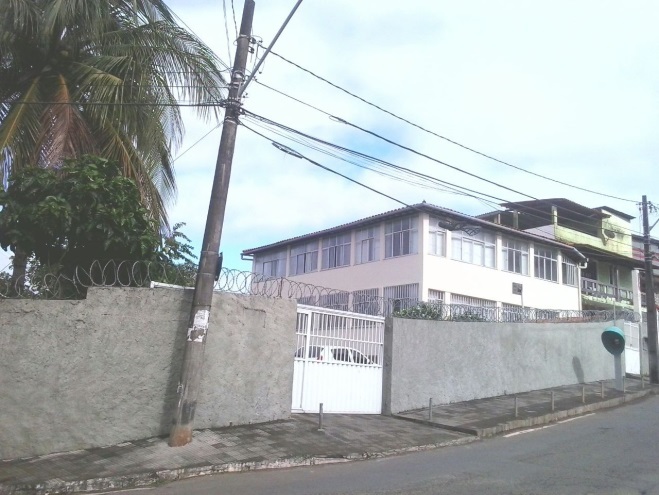 Fundação: 06 /01/ 1989Prioridade - Missão: Animação da Vida Religiosa e Administração geral da Congregação
Pastorais: visitas domiciliares, Formação de animadores, Catequese, Crisma, juventude, SAVMovimentos: Grupo da 3ª Idade e Servas Medianeiras03=Comunidade Nossa Senhora Medianeira–Noviciado – Feira de Santana/BAFundação: 01/04/1987-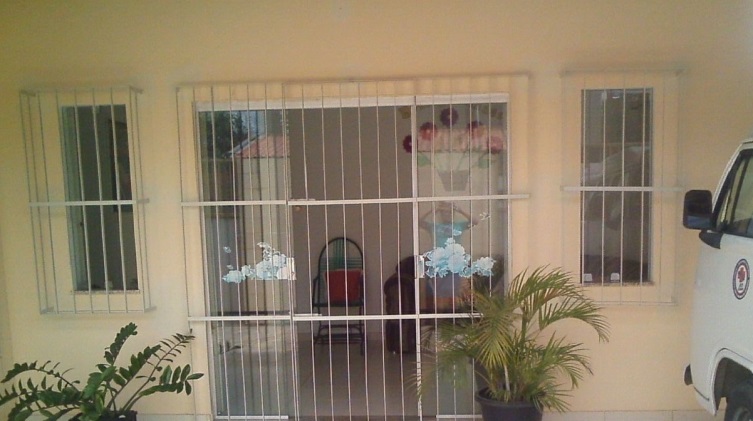  Transferência para Feira de Santana: 05 de fevereiro de 2013 Paróquia São João Paulo II Prioridade-Missão: Formação de jovens na etapa do noviciado.
Pastorais: Visitas domiciliares, missões populares, catequese, vocacional- EVP, litúrgica, coroinhas, juventude, Legião de Maria, acompanhamento as comunidades paroquiais.04= Comunidade São João Bosco – Postulando – Salvador/BA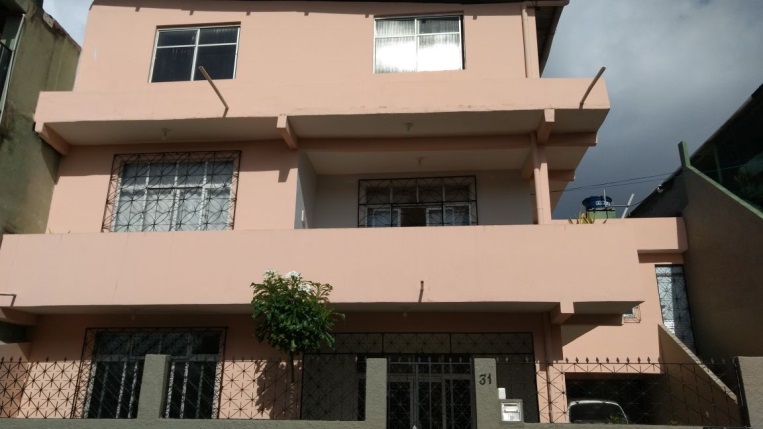 Fundação: 31 /01/ 2009Prioridade - Missão: Formação das jovens na etapa do Postulantado.
Pastorais: Crianças da Creche Escola o Menino do Dedo Verde, Visitas domiciliares, catequese, criança e adolescentes, juventude a nível de paróquia- grupo de jovens JUME (Juventude Medianeira) e Serviço de Animação vocacional, - Animação da comunidade Bom Pastor, acompanhamento com visitas aos pais e ou responsáveis sobretudo da Creche Escola o Menino do Dedo Verde.
Movimentos: Grupo Servas Medianeiras das comunidades- Bom Pastor e N. Sra. Medianeira05= Comunidade Tabor – Aspirantado – Vitória da Conquista/BA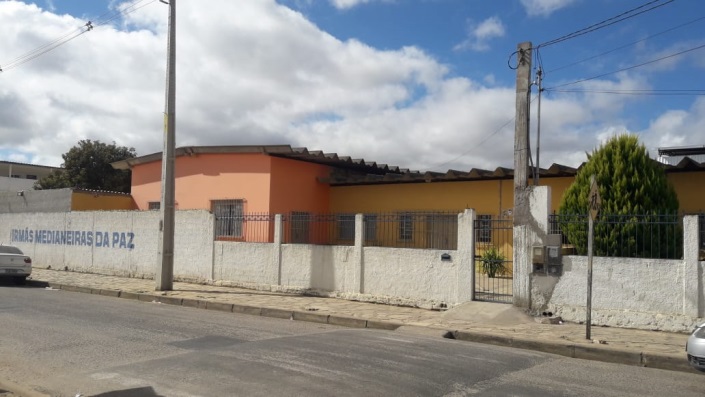 Fundação: 10 /12/ 1971Prioridade- Missão: Formação de jovens na etapa no Aspirantado e Educação Escolar- Educação infantil e fundamental 
Pastorais: Pastoral da Visitação, da Escuta, Formação litúrgica e dos Ministros extraordinários da Comunhão, Catequese, liturgia, Juventude, missionária,  vocacional, EVP.
Movimentos: Grupo das Servas Medianeiras, JUME; COMIDI, IAM e PROJETOS EM CONFORMIDADE COM CALENDARIO ESCOLAR DE.06= Comunidade do Centro de Formação Jesus Mediador- Lauro de Freitas/BA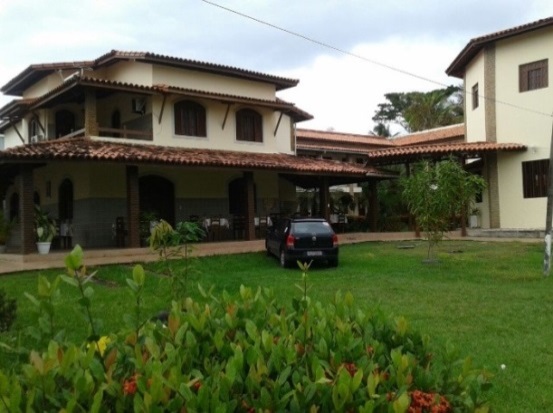 Fundação: 07/10/2000Prioridade- Missão: Acolher oferecendo um espaço saudável para encontros, retiros, cursos, workshops, seminários, assembleias, estudos, lazer etc.Visitas domiciliares, distribuição da eucaristia, grupo bíblico, festas litúrgicas, missões populares nas paroquias, assessorias. Dispõe da capela Jesus Mediador aberta a comunidade para Adoração ao Santíssimo Sacramento, Celebrações Eucarística e Oficio da Imaculada Conceição.Movimento: Grupo das Servas Medianeiras07= Comunidade Instituto Auxillium – Poções/BA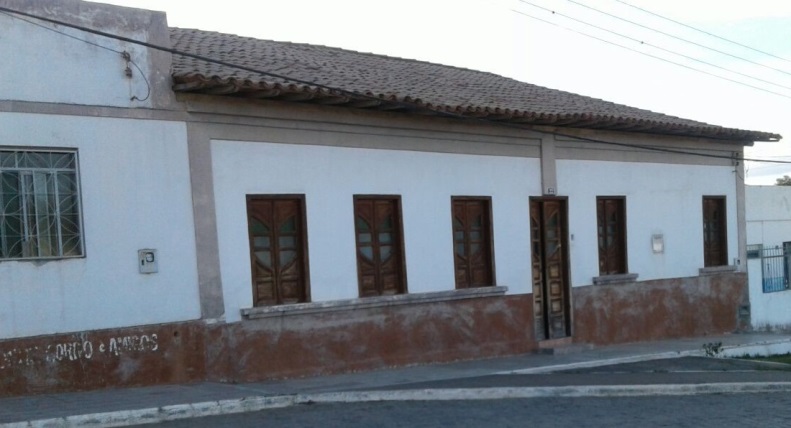 Fundação:10/12/1968Prioridade – Missão: 
Pastorais: Visitas domiciliares, acompanhamento a jovens e adolescentes, animação de comunidades, celebração da palavra, missões populares.Movimentos: Grupo das Servas Medianeiras e grupo da terceira idade08= Comunidade Santa Inês – Jequié/BA    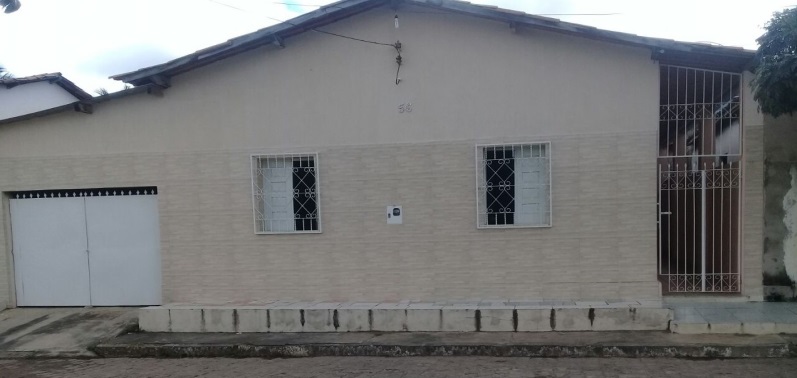 Fundação: /03/1973Prioridade-Missão:  
Pastorais: Visitas Domiciliares, Formação de leigos, novenas e orações      nas famílias,  missões, saúde alternativa, PV- pastoral vocacional e da catequese.Movimentos: Grupo da terceira idade, Servas Medianeiras da Paz e Legião de Maria09= Comunidade Santa Maria – Araripina/PE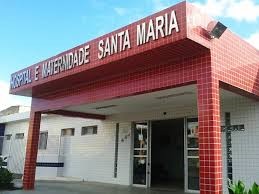 Hospital e Maternidade Santa MariaFundação:27/01/1967Prioridade – Missão:Prestar assistência médica e hospitalar na área preventiva, curativa e de reabilitação. Escola Maria Tereza com a Educação infantil e o curso  técnico de enfermagem.Pastorais: – Visitas domiciliares e acolhimento a irmãs, familiares e outras pessoas para tratamento de saúde, Pastoral da saúde, juventude e  EVPs -pastoral vocacional, em nível de Diocese- SAV,  formação de leigos e coordenação diocesana . 10= Comunidade do Patronato Nossa Senhora da Conceição – Recife/PE           Fundação:  19/09/1947 e doado em 07/06/1961 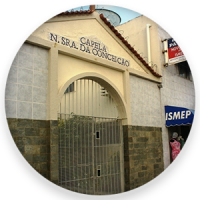 Prioridade – Missão: Projetos Sociais: PRAIAR, Mãe Maré e Convivência (Atendimentos a Crianças e Adolescentes, mães e terceira idade)
Pastorais: terço dos homens, terço das mulheres, catequese, equipe de missão, Acolhimento as pessoas para as Celebrações Eucarísticas.Movimentos: Equipes de Nossa Senhora.11= Comunidade do Patronato do Menino Jesus – Recife/PE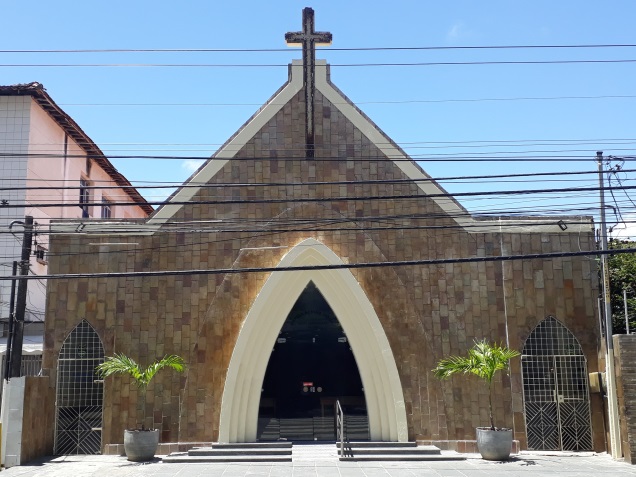 Fundação: 26/02/1971Prioridade – Missão: ACOLHIMENTOPastorais: Do acolhimento na Capela – Visitação – da escuta – da Formação litúrgica -  dos Ministros Extraordinários da                                                                      Comunhão EucarísticaMovimentos: Grupo de Servas Medianeiras - Equipe de Nossa Senhora.12= Comunidade São João Paulo II/ Juazeiro do Norte-CE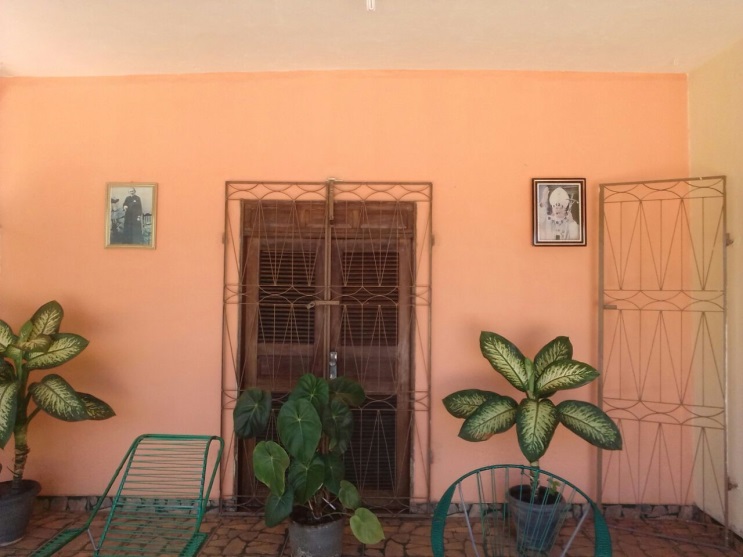 Fundação: /02/1979Prioridade – Missão: PastoraisVisitas domiciliares e participação na comunidade paroquial  nas  Celebrações Eucarísticas e ao Santíssimo Sacramento.Tem o Oratório Dom Campelo -grupo de crianças e adolescentes que se reúnem aos domingos Tem assistência do grupo de Servos/as e voluntários.    Movimentos: Grupos de Servos/as e terceira idade.13= Comunidade Nossa Senhora Rainha do Mundo – Aracaju/SE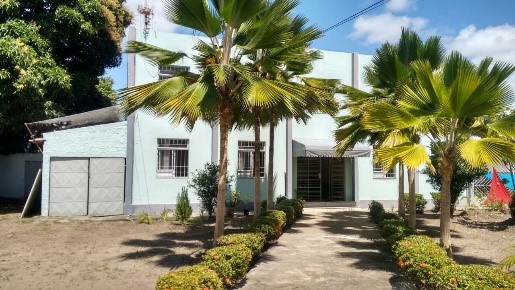 Fundação:31/01/1983Prioridade-Missão: 
Pastorais:  Formação junto aos jovens no SAV- (Serviço de Animação Vocacional) a nível de arquidiocese, Visitas domiciliares, Saúde e  Participação no conselho de saúde, catequética, formação de leigos, Participação na equipe Arquidiocesana e atendimento e participação no grupo da  terceira idade14= Comunidade São Francisco de Assis –  Distrito de Humaitá- Amazonas  Povoado Realidade 

   
 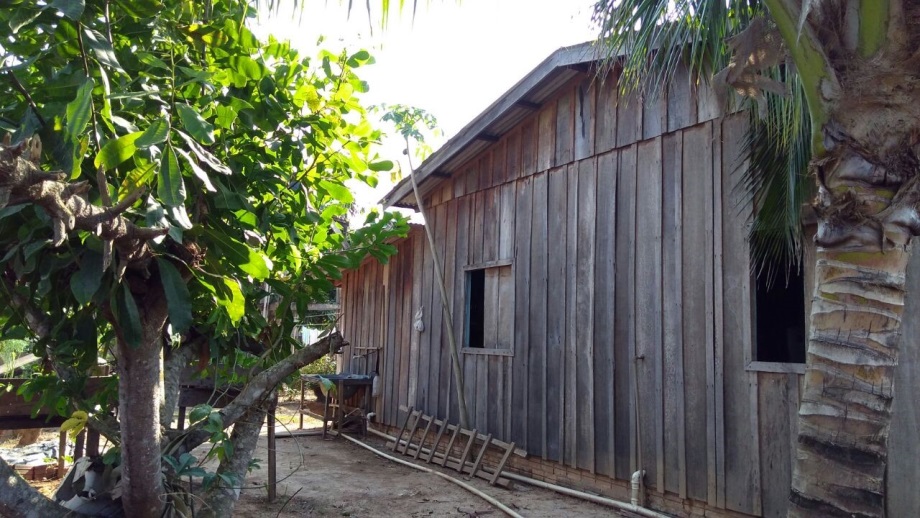 Fundação: 08 /02/2014. Prioridade – Missão: Pastorais
Visitas domiciliares, Catequese, dízimo, da Criança, dos coroinhas, Organização na liturgia, da juventude, encontros nas famílias, atendimentos personalizados á algumas pessoas, preparação para o batismo, encontros formativos, organização da coordenação geral, Celebração da Palavra nas comunidades, estudo dos meses temáticos, assistência nas comunidades Santo Antônio, São Sebastião e São Francisco de Assis-Realidade.Presença   a nível de CNBB   Presença a nível de CRB - Regionais e NúcleosREGIONAL SALVADOR - BAHIA E SERGIPE: (Salvador, Lauro de Freitas, Feira de Santana, Jequié, Poções, Vitória da Conquista e Aracaju)REGIONAL RECIFE: Recife, Petrolina e AraripinaREGIONAL FORTALEZA: Juazeiro do NorteREGIONAL DE PORTO VELHO: Humaitá/AM